Aanvraag tot deelneming selectiefase design and build 2024 woningen (D&B 2024)Omschrijving van de opdrachtMet deze oproep D&B2024 wil de aanbestedende overheid voor een periode van twee jaar (en verlengbaar met 2 jaar) een raamovereenkomst sluiten voor het ontwerp en de realisatie van sociale woningen. De opdracht is gekwalificeerd als een overheidsopdracht voor werken waarin ook diensten zijn vervat, met name het ontwerp van de door de afnemer gevraagde werken.De raamovereenkomst is opgedeeld in twee percelen. De aanbestedende overheid wil een raamovereenkomst sluiten met één inschrijver per perceel. Wonen in Vlaanderen treedt op als aankoopcentrale. Het zijn de woonmaatschappijen en Wonen Vlaanderen zelf die binnen de raamovereenkomst specifieke opdrachten kunnen bestellen. Bij de bestelling van een specifieke opdracht, m.a.w. een opdracht binnen deze raamovereenkomst, treedt de woonmaatschappij onmiddellijk op als opdrachtgevend bestuur/bouwheer en stelt een grond ter beschikking voor de realisatie van de specifieke opdracht(en).De aanbestedende overheidHet agentschap Wonen in Vlaanderen is aanbestedende overheid en treedt voor deze opdracht op als aankoopcentrale.Wonen in VlaanderenBezoekadres: Havenlaan 88 bus 40, 1000 BrusselPostadres: Koning Albert II-laan 15 bus 253, 1210 BrusselE-mail: designandbuild.wonen@vlaanderen.beIn fase 3 (onderhandelingsfase) treedt de woonmaatschappij op als aanbestedende overheid.Plaatsingswijze van de opdrachtDe aanbestedende overheid plaatst de raamovereenkomst via een mededingingsprocedure met onderhandeling en treedt op als aankoopcentrale voor de mogelijke afnemers.De memorie van toelichting van de Wet op Overheidsopdrachten van 17 juni 2016 verduidelijkt dat iedere opdracht die betrekking heeft op ontwerpactiviteiten onder deze mogelijkheid valt, ongeacht of ze alleen betrekking heeft op ontwerpactiviteiten of ook op andere prestaties zoals de uitvoering in casu.De aanbestedende overheid kiest de economisch meest voordelige offerte op basis van de beste prijs- kwaliteitsverhouding. De gunningscriteria dienen als basis voor de beoordeling en de rangschikking van de offertes. Het bestek vermeldt de gunningscriteria voor deze opdracht.inschrijver/ondernemerDe inschrijver (Naam en rechtsvorm onderneming)Adres maatschappelijke zetelIngeschreven met ondernemingsnummerHierbij vertegenwoordigd door Functie vertegenwoordiger E-mailadresTelefoonnummerverklaart kennis te hebben genomen van de aanbestedingsdocumenten, aanvaard formeel de bepalingen en de voorwaarden ervan en stelt zich kandidaat voor deelneming aan bovenvermelde procedure.Onderstaande punten A tot F zijn door ons gelezen, goedgekeurd en waar nodig aangevuld.Wij verlenen het agentschap Wonen in Vlaanderen machtiging om bij derden en openbare besturen alle nuttige financiële, technische of morele informatie over onze persoon/firma in te winnen.Nationaliteit: Btw-nummer: De inschrijver verklaart bij de RSZ geregistreerd te zijn onder nummer: Erkenningsklasse (als de inschrijver een aannemer is): De inschrijver verklaart zich niet in een toestand van uitsluiting te bevinden, zoals bedoeld in artikel 61, 62 en 63 van het KB Plaatsing van 18 april 2017. De aanbestedende overheid heeft het recht om attesten die de niet- uitsluiting bewijzen in elk stadium van de gunningsprocedure op te vragen.De inschrijver verklaart zich niet in een toestand van belangenvermenging te bevinden zoals bedoeld in art. 6 en 69 van de wet overheidsopdrachten van 17 juni 2017.taalgebruikDe inschrijver communiceert mondeling en schriftelijk alleen in het Nederlands met de aanbestedende overheid. Als documenten niet in het Nederlands beschikbaar zijn, kan de aanbestedende overheid een beëdigde vertaling eisen.indiening van de aanvraag tot deelnemingDe indiening van de aanvraag tot deelneming gebeurt via het Belgische e-Procurement platform.raadpleging van het dossierU kunt het dossier raadplegen via de website van Wonen in Vlaanderen.Opgemaakt in Op De inschrijver(s),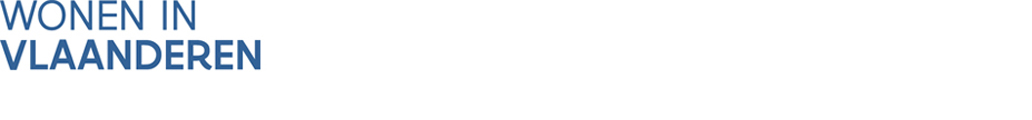 